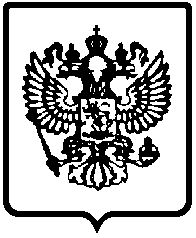 ФЕДЕРАЛЬНОЕ АГЕНТСТВО ВОЗДУШНОГО ТРАНСПОРТА(РОСАВИАЦИЯ)ДАЛЬНЕВОСТОЧНОЕ МЕЖРЕГИОНАЛЬНОЕ ТЕРРИТОРИАЛЬНОЕ  УПРАВЛЕНИЕ ВОЗДУШНОГО ТРАНСПОРТАФЕДЕРАЛЬНОГО АГЕНТСТВА ВОЗДУШНОГО ТРАНСПОРТАП Р И К А З « 12 » июля 2012 г.                                                                                                      № 171г. ХабаровскО подготовке авиапредприятий, эксплуатантов,  аэропортов,аэродромов и организаций ГА, подконтрольных Дальневосточному межрегиональному территориальному управлению воздушноготранспорта Федерального агентства воздушного транспорта,к работе в осенне-зимний  период  2012-2013 годовДля проведения своевременной и качественной подготовки к работе  в осенне-зимний период (ОЗП) 2012-2013 годов авиапредприятий, эксплуатантов, аэропортов, аэродромов и организаций ГА (личного состава, авиационной и наземной техники, зданий и сооружений), подконтрольных Дальневосточному межрегиональному территориальному управлению воздушного транспорта Федерального агентства воздушного транспорта (далее – Управление), обеспечения высокого уровня безопасности и регулярности полетов,            ПРИКАЗЫВАЮ:1. Руководителям авиапредприятий, эксплуатантов, аэропортов, аэродромов и организаций ГА:1.1. Началом подготовки к работе в ОЗП считать 01 июля 2012 года.1.2. Подготовку летного состава к работе в ОЗП на   тренажерах засчитывать с 01 июля 2012 года.1.3. Своими приказами определить порядок и сроки подготовки к    работе в ОЗП  личного состава, авиационной и  наземной  техники, зданий и сооружений, а также контроля подготовки с учетом приписных аэропортов, аэродромов и посадочных площадок.1.4. Подготовку к ОЗП провести в соответствии с требованиями РПП, ППЛС по типам ВС, НТЭРАТ ГА-93, РОТО, других документов, определяющих сезонную подготовку, а также организационно-методических рекомендаций Росавиации. При подготовке личного состава более полно использовать анализы по безопасности полетов в ГА РФ предыдущих лет.1.5. Авиапредприятиям, эксплуатантам, аэропортам, аэродромам и организациям ГА, не имеющим собственной базы, подготовку личного   состава, авиационной и наземной техники к ОЗП провести на договорных условиях с авиапредприятиями, аэропортами, аэродромами и организациями ГА, имеющими такую базу. По видам обеспечения, осуществляющимся по договорам с другой договаривающейся стороной, составить согласованные планы подготовки. В конце подготовки провести совместную проверку соблюдения установленных требований.1.6. Своими комиссиями проверить готовность служб и подразделений    к работе в ОЗП и устранить выявленные  недостатки в подготовке.1.7. Копии приказов о готовности к ОЗП 2012-2013 годов и актов внутренней проверки авиапредприятий, эксплуатантов, аэропортов, аэродромов и организаций ГА (с учетом готовности приписных аэропортов, аэродромов и посадочных площадок) представить в отдел ИК по БП Управления до 15 октября 2012 года. 2. Заместителям руководителя Управления, начальникам отделов по своим направлениям предусмотреть меры организационного, методического и контрольного характера для оказания помощи авиапредприятиям, эксплуатантам, аэропортам, аэродромам и организациям ГА в подготовке к работе в ОЗП 2012-2013 годов. 3. Руководителям групп отдела ИК по БП Управления в аэропортах до   16 апреля 2012 года организовать проверку хода подготовки к работе в ОЗП и устранение недостатков  у  подконтрольных Управлению авиапредприятий, эксплуатантов, аэропортов, аэродромов и организаций ГА с докладом в отдел ИК по БП Управления.4. Комиссиями Управления провести проверку подготовки авиапредприятий, эксплуатантов, аэропортов, аэродромов и организаций ГА к работе в ВЛП 2012 года в ходе плановых сертификационных проверок.   5. Контроль выполнения приказа по своим направлениям возложить на заместителей руководителя Управления, общий контроль – на отдел ИК по БП Управления 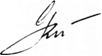 Начальник управления                                                                С.В. Тараненко        